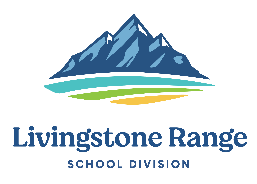 Name, Position: Darryl Seguin, SuperintendentBoard Meeting Date: December 14, 2021HighlightsFunctions & MeetingsBoard Advocacy meetingBoard Committee of the Whole meetingsBoard Policy MeetingBoard Regular Meeting (approve Audited Financial Statements & Annual Education Results Report)Admin Council meeting (MRA data dive)13 One on One meetings with school principalsMHHS Staff Meeting School Inclusion Review MeetingRegional School Council Meeting (presentation by ASCA)Edsembli HRP meetingSchool Visits (ABD/JTF/CCHS/HAS)SALT retreat (Strategic Planning)Monthly Team Collaboration Meeting (Division office staff meeting)Professional DevelopmentCASSIX Fall MeetingsLeadership in Inclusion Session (Shelley Moore)McLennan Ross Legal Session-- Vaccinations and Religion in SchoolsKey Areas for Next MonthBoard Committee of the Whole meetingAdmin. Council meetingRegular Board MeetingISS Staff Meeting 1 on 1’s with school principalsTeam Collaboration meetingSchool VisitsRural Caucus of Alberta meetingDistrict Educator Advisory Board meeting – FranklinCoveyLeadership in Inclusion Series - Shelley Moore-All Students Having Meaningful Purpose